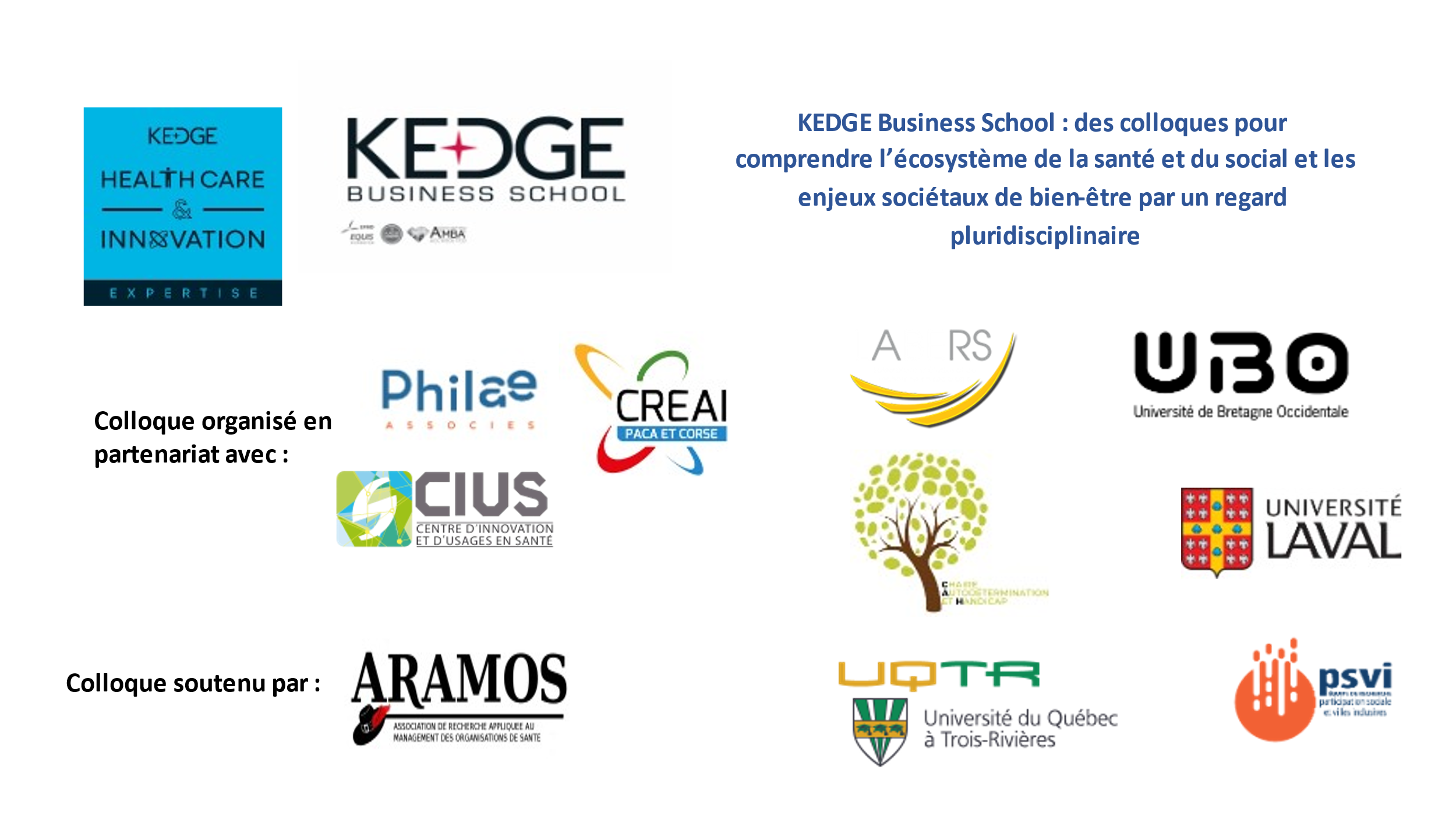 10° Colloque Santé, Marseille, 23 et 24 mai 2023L’inclusion et la désinstitutionalisation : nouveaux paradigmes ou injonctions pour innover dans le champ de la santé ? Feuille d’inscription – à renvoyer avant le 14 mai 2023(deux modalités : présentiel et distanciel)Merci de bien vouloir retourner cette fiche d’inscription : Cédric Torpos (cedric.torpos@gmail.com), copie Corinne Grenier Corinne (corinne.grenier@kedgebs.com) NOM : ………………………………………………………………………………………………………………………………….Prénom : ……………………………………………………………………………………………………………………………..Institution / Organisme : …………………………………………………………………………………………………………Email : ………………………………………………………………………………………………………………………………………Adresse de facturation : ………………………………………………………………………………………………………….Je participerai au colloque et serai présente : Je m’engage à payer les frais d’inscription suivants (SVP cocher la bonne réponse) :NB : les frais d’inscription couvrent les repas, les pauses-cafés et l’accès aux actes : En Présentiel - étudiant et doctorant : 80 euros : OUI – NON - enseignant, professeur, professionnel, autre : 270 euros : OUI – NON En distanciel- pour tous : 80 euros : OUI – NON Modalités de paiement :□	Chèque (à l’ordre du Groupe KEDGE Business School) □	Virement bancaire en précisant - le nom de l’événement : Colloque Santé - CC080202 + P0802PRO12N- le nom du participant - participant nameIBAN : FR 76 1027 8079 8500 0206 0090 159Swift/BIC : CMCIFR2ACCM Marseille La Phocéenne, 105 rue Emile Zola, 13009 Marseille – France.□	Paiement sur place Date : …………………..SignaturePrésentielPrésentielPrésence Déjeuner Mardi 23 mai Oui/NonOui/NonMercredi 24 mai Oui/NonOui/Non